                                        CİHAZIN KULLANMA TALİMATI     Ultrasonik Test CihazıFişi tak.Cihazı çalıştır.İletici ve alıcıyı kablolara bağla.İleti ve alıcı yüzeyine bağlayıcı sıvı (vazelin vb.) sür.Kalibrasyon çubuğunu kullanarak kalibrasyon işlemini gerçekleştir.İletici ve alıcı arasına numuneyi yerleştirdikten sonra dikey kuvvet uygula.Ekrandaki değeri kaydet.Cihazı kapat.Fişi çek.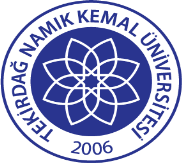 TNKÜ ÇORLU MÜHENDİSLİK FAKÜLTESİ                                     İNŞAAT MÜHENDİSLİĞİ ULTRASONİK TEST CİHAZI KULLANMA TALIMATI Doküman No:  EYS-TL-249TNKÜ ÇORLU MÜHENDİSLİK FAKÜLTESİ                                     İNŞAAT MÜHENDİSLİĞİ ULTRASONİK TEST CİHAZI KULLANMA TALIMATI Hazırlama Tarihi:   13.04.2022TNKÜ ÇORLU MÜHENDİSLİK FAKÜLTESİ                                     İNŞAAT MÜHENDİSLİĞİ ULTRASONİK TEST CİHAZI KULLANMA TALIMATI Revizyon Tarihi:   --TNKÜ ÇORLU MÜHENDİSLİK FAKÜLTESİ                                     İNŞAAT MÜHENDİSLİĞİ ULTRASONİK TEST CİHAZI KULLANMA TALIMATI Revizyon No:   0TNKÜ ÇORLU MÜHENDİSLİK FAKÜLTESİ                                     İNŞAAT MÜHENDİSLİĞİ ULTRASONİK TEST CİHAZI KULLANMA TALIMATI Toplam Sayfa Sayısı:   1Cihazın Markası/Modeli/ Taşınır Sicil NoUltrasonik Test CihazıKullanım AmacıEğitim-ÖğretimSorumlusu	Araş. Gör. Yunus Emre AVŞARSorumlu Personel İletişim Bilgileri (e-posta, GSM)0282 2502346yeavsar@nku.edu.tr